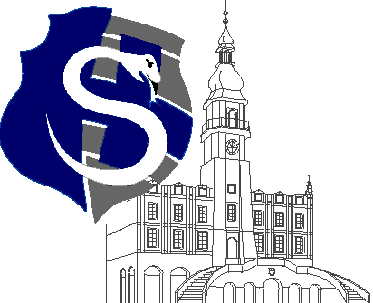 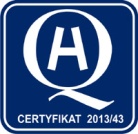 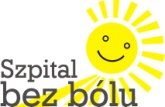 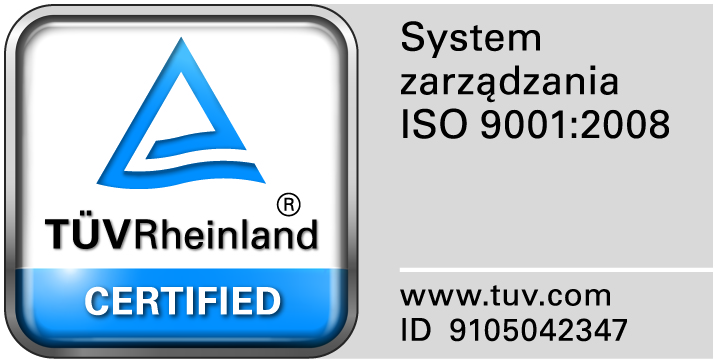 					                                                                                                                  									Zamość 2016-12-22						Do  Wszystkich WykonawcówDot: Przetargu nieograniczonego nr 9/PN/16 na dostawę  różnych produktów farmaceutycznychWYJAŚNIENIA ZWIĄZANE Z TREŚCIĄ SIWZDziałając zgodnie z art. 38 ust. 2 ustawy Prawo zamówień publicznych (tj. Dz. U. z 2015 r. poz.2164 z późn. zm.), w związku z pytaniami  dotyczącymi treści Specyfikacji Istotnych Warunków Zamówienia – Zamawiający przesyła treść pytań nadesłanych do w/w postępowania wraz z odpowiedziami.Pytania i odpowiedzi:Pytanie nr 1 W związku z wyjaśnieniami treści SIWZ zamieszczonymi na stronie Zamawiającego w dniu 20-12-2016r. , w których to Zamawiający poprzez pozytywną odpowiedź na pytania wskazuje tylko produkt jednego producenta preparatu sevoflurane ( preparat Sevorane produkowany przez firmę Abbvie Polska Sp. o.o. ), zwracamy się z zapytaniem jak poniżej: Czy Zamawiający w Zadaniach nr  4 i 5  (Sevoflurane 250ml) dopuści, aktualnie używany przez Zamawiającego preparat Sevoflurane Baxter 250 ml, wyposażony w system wlewowy Dreager Fill tj adapter wielokrotnego użytku (adapter  nakręcany na butelkę, stanowiący szczelny bezpośredni system napełniania parowników), wraz z bezpłatnym użyczeniem  parowników kompatybilnych z systemem i aparatami do znieczulenia  w ilości wymaganej przez Zamawiającego ? Informujemy, że na rynku znajdują się obecnie co najmniej dwa produkty sevofluranu różniące  się systemem wlewowym (napełniania) parowników ( tj. Sevorane firmy AbbVie Polska Sp. z o.o. oraz Sevoflurane Baxter firmy Baxter Polska Sp. z o.o.) i obydwa gwarantują bezpieczeństwo zarówno dla obsługi medycznej jak i pacjentów i są powszechnie stosowane w jednostkach szpitalnych.Jednocześnie przypominamy, że regulacje prawa o zamówieniach publicznych art 29 ust 2,3 z dnia 29.01.2004r zawierają wyraźne wskazanie jak powinien wyglądać opis przedmiotu zamówienia zapewniający  uczciwą konkurencję wykonawców ( producentów). Zawarty w SIWZ (wyjaśnieniach) opis przedmiotu zamówienia („butelka  z fabrycznie zamontowanym adapterem, który nie wymaga nakręcania przez personel bloku operacyjnego dodatkowego elementu (klucza) w celu napełnienia parownika”) łamie tę zasadę wskazując wyraźnie jednego producenta firmę Abbvie  i  jej produkt Sevorane.  Ponadto pragniemy przypomnieć, że przedmiotem zamówienia jest produkt leczniczy a nie system napełniania. Dodatkowo wskazanie jednoznacznie jednego producenta skazuje zamawiającego na brak konkurencji cenowej oferentów a w konsekwencji wyższe ceny oferowanych produktów.Uzasadniając nasze zapytanie o dopuszczenie do zaoferowania naszego preparatu Sevoflurane Baxter 250ml, podkreślamy, że posiada on  identyczne wskazania jak produkt opisany w SIWZ i jest obecnie używany przez Zamawiającego.Odpowiedź:  W celu zagwarantowania bezpieczeństwa pacjenta i personelu zamawiający oczekuje preparatu w opakowaniu (butelce) z fabrycznie zamontowanym adapterem.Pytanie 2.  Czy w zadaniu nr 1 poz 35 Zamawiający wyrazi zgodę na zaoferowanie pierwiastka śladowego Nutryelt 10ml x 10 amp. ?Odpowiedź:  TAKPytanie 3.  Czy w zadaniu nr 2 poz 36 Zamawiający wyrazi zgodę na zaoferowanie Bupivacaini h/chl    r/do wstrz. 0,5 % a 4 ml  x 5 amp ( roztwór izobaryczny) innego producenta niż w pozycjach 34 i 35  (brak możliwości zaoferowania wszystkich pojemności od  jednego producenta) ?Odpowiedź:  TAKPytanie 4.  Czy w zadaniu nr 2 poz 129 Zamawiający wyrazi zgodę na zaoferowanie Lidocaini h/chl 2% r/do wstrz. 20mg/ml amp.5 ml x 10szt  innego producenta niż w pozycjach 130 i 131  (brak możliwości zaoferowania wszystkich pojemności Lidocaini h/chl 2% tj poz. 129-131 od  jednego producenta) ?Odpowiedź:  TAKPytanie 5.  Czy w zadaniu nr 2 poz 212 Sulfacetamide sodium krople do oczu 100mg/mlx 1 szt Zamawiający miał na myśli 2 op x 12 czy szt 2.  Odpowiedź:  2 op x 12.